TUESDAY 				*Second Grade Review*Part I: DefineWhat is a related fact? _____________________________________________________________________________________Part II: Write four different related facts using the numbers given.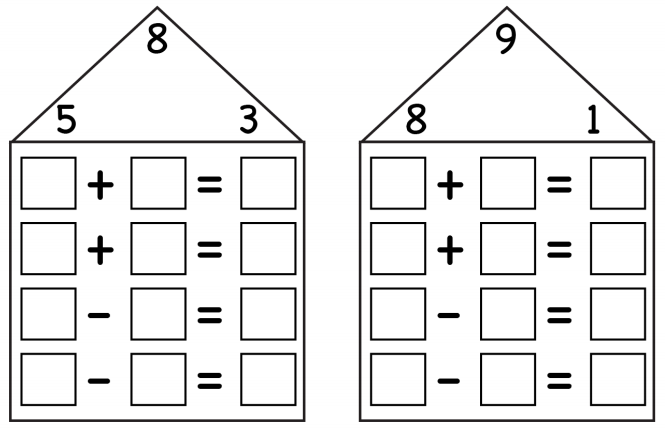 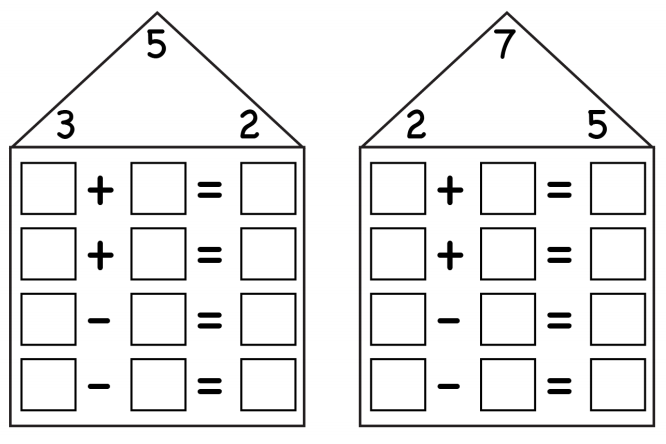 Test Practice ThursdayWEDNESDAYPart I: Basic addition test practice1. What number makes this statement TRUE? 9 – ? = 7A) 2	 	B) 3		 C) 7 		D) 162. Which number can be placed on the line to make the number sentence TRUE?4 + ___ = 12A) 4 		B) 6		C) 7		D) 83. Which of the following could be solved using this numerical sentence?16 + 9 = _____A) Don has 16 small cars. His father gave 9 to his brother. How many cars does Don have now?B) Don sold 9 of his 16 cars. How many does he have left?C) Don’s brother has 16 cars. Don has 9 cars. How many cars do Don and his brother have altogether?D) Don’s uncle gave him 9 cars for his birthday. Don’s dad gave him 6 cars for mowing the lawn. How many cars does Don have altogether?Part II: Related facts test practice4. Which fact is a related fact to 8 – 1 = 7?A)  7 + 2 = 9 		C)  9 – 7 = 2B)  1 + 8 = 9 		D)  1 + 7 = 85. 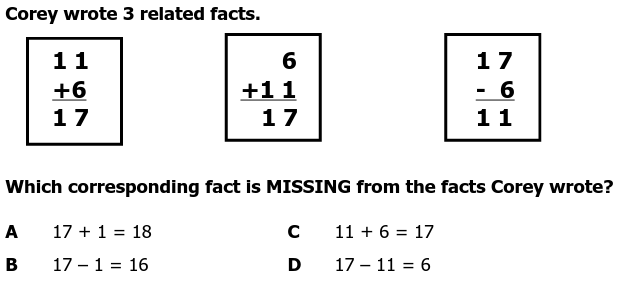 THURSDAY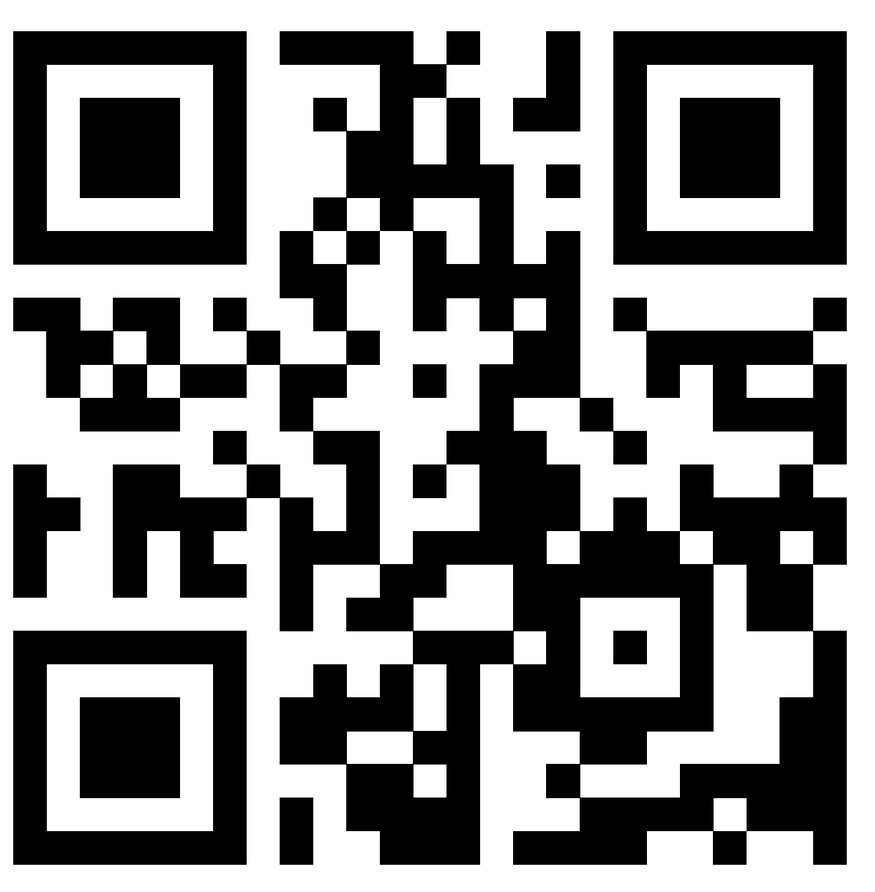 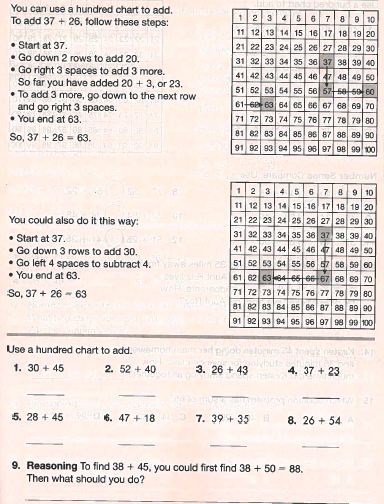 www.forrestmath.weebly.com 100’s chart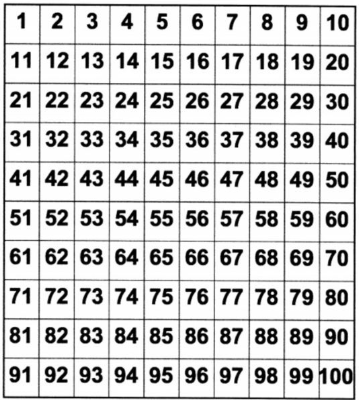 